Wilson Middle School’s Annual FundraiserFor 2023-2024 school year, we will be participating in the Big Box fundraiser.  Students will be selling “All Occasion box” which contains 35 cards for the low price of $35. Additionally, we can offer for sale the Holiday card box, which contains 50 cards for $35. We really believe in the quality and value of these cards and think they would be great to have in each household in addition to the other boxes that the students sell to family, friends, and co-workers. We have outlined the details of this fundraiser below:Our campaign runs from Wednesday September 20th to Wednesday October 11th.Each student will be provided with a starter box of cards as well as an order form.Payment for all boxes sold is to be made when orders are placed. Please have students bring in money for the sold boxes as they sell it. They will be entered in prize draws throughout the fundraiser for boxes sold. Students will not deliver boxes to customers until the end of the fundraiser. The starter box must be returned, only if you are not ordering any boxes, otherwise keep it and you will deliver it to one of your customers so please keep it in good shape. Returned boxes must contain all of the cards. If students do not sell their box or return it to the school, they will be charged $35 for the box on schoolcash online.  Please make cheques payable to Wilson Middle School  Both boxes can also be purchased through SchoolCashOnline. Make sure you credit the sale to a student for the order to be eligible for prizes. The Holiday cards can be seen in high-resolution images below or through the video on the Wilson Middle School Facebook Page:Holiday Box with thanks and blanks - https://www.bigboxfundraising.com/collections/frontpage/products/new-for-fall-2022-big-box-of-holidays-with-thanks-and-blanksAdditional InformationStudents who sell boxes of cards will be eligible for prizes to thank them for their hard work!  Every 3 boxes of cards sold gets students entered in a draw for minor prizes. Every 6 boxes of cards sold gets students name entered in a draw for major prizes. The top 30 sellers in the school automatically win an afternoon field trip for free pizza and movie at the Movie Mill. Our school fundraising goal is $20,000. If every student sells 3 boxes of cards, we will reach our goal! Prizes will be drawn during our final award assembly in October. Good luck and thank you for your participation in this fundraising campaign! All funds raised go towards offsetting our field trip costs and helping our athletics and fine arts programs. Should you have any questions about the fundraiser, please contact Taylor Keith through email taylor.keith@lethsd.ab.ca or by calling the school at 403-329-3144. Ext 33402. 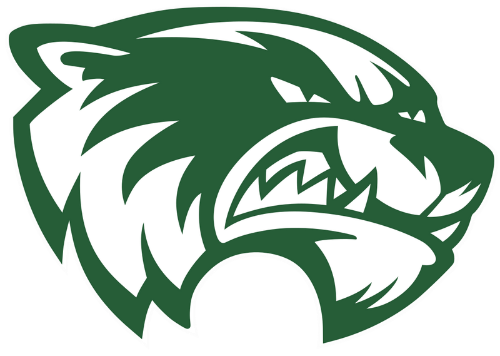 